Beruf: Kaufmann/-frau im E-Commerce, Jahrgangsstufe 12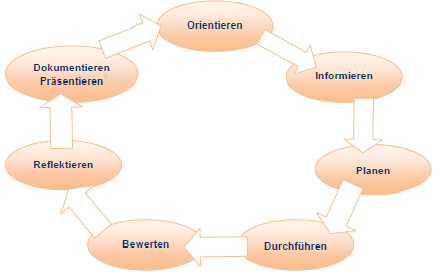 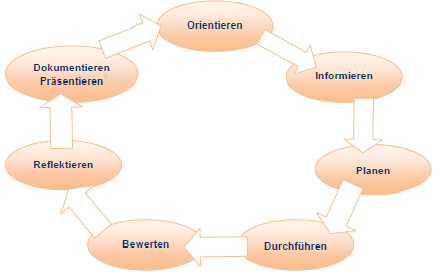 Lernfeld: 12: Berufsbezogene Projekte durchführen und bewertenLS: 2 Projekte in Projektteams vorbereitenL.-Team: BirchingerZeitrichtwert: 10	geplanter Zeitbedarf der Lernsituation: ……;	tatsächlicher Zeitbedarf: …………….PhaseHandlungen (inkl. Fachkompetenz)

Die Lernenden ... MethodenkompetenzSozialkompetenz SelbstkompetenzMethodenSozialformenMedienBemerkungen z.B.zur Bewertung:
Eigenbewertung
FremdbewertungZeitverantw.f. die Aus-arbeitung,TerminODie Auszubildenden des 3. Lehrjahres übernehmen die Planung des Projekts MANdoJam. Se: Projekt erfassenSo: sich beteiligenE-Mail LS 1+2 „RahmenbedingungenHier: Klassische VorgehensweiseAlternativ: Agil, dann mit entsprechender Anpassung der KompetenzenI… erfragen Fähigkeiten/Vorlieben der Teammitglieder.… informieren sich über Informations- und Kommunikationsstrukturen zwischen den Projektbeteiligten. … finden Ideen durch Kreativitätstechniken.… informieren sich über ProjektphasenSe: komplexe Aufgabenstellungen gliedernSo: eigene Rolle erkennenP/D… organisieren sich in Projektteams.... planen und strukturieren den Projektablauf.… organisieren und führen ein Kick-off-Meeting durch.… erstellen Teilziele.… setzen Meilensteine.Se: Prioritäten entwickeln, Zeiten für Arbeitsausführungen bestimmenSo: Verantwortung in Gruppe übernehmenB/K/R… schätzen Aufwand und mögliche Risiken Projekt realistisch ein.Se: Ausgewogen beurteilen, Schlüsse ziehenSo: Regeln und Normen akzeptieren